Test Yourself– Match the pictures with the sentences – 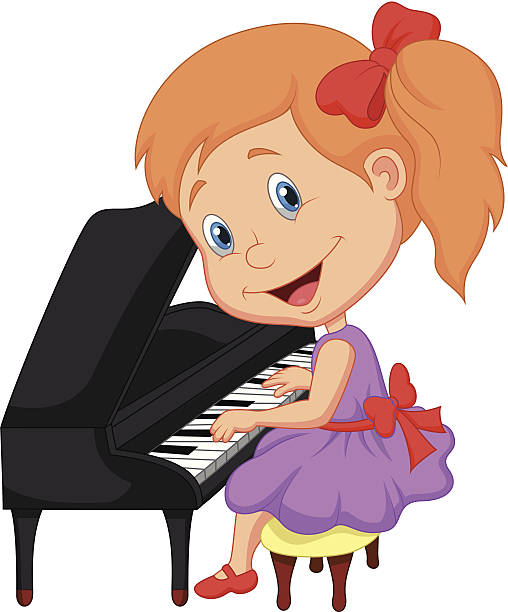 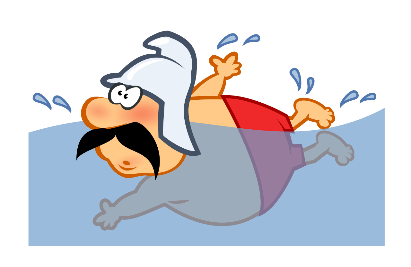 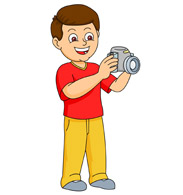 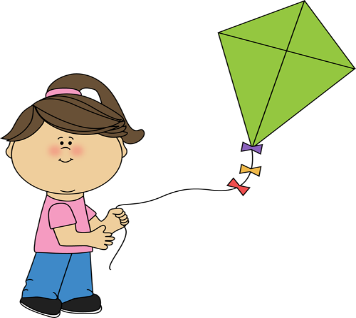 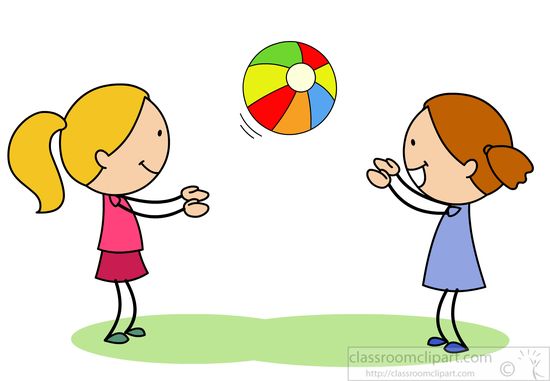 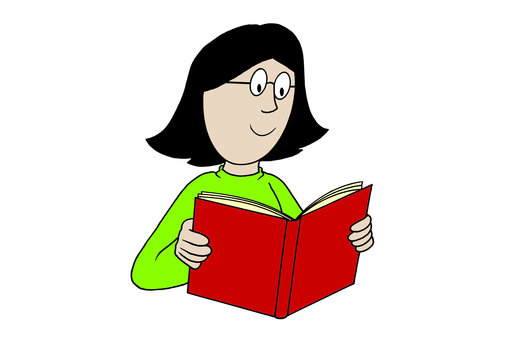 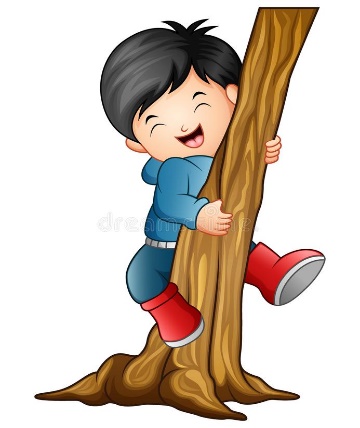 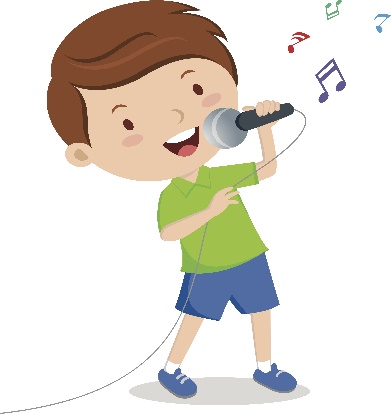 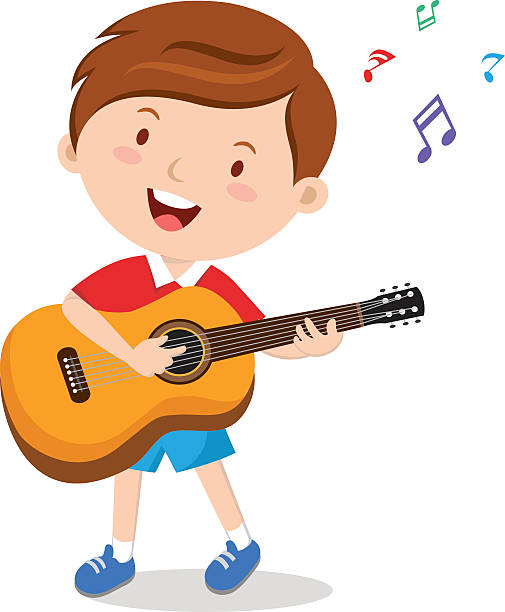 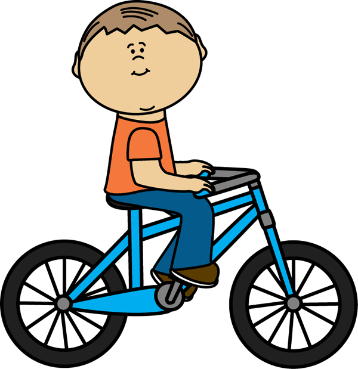 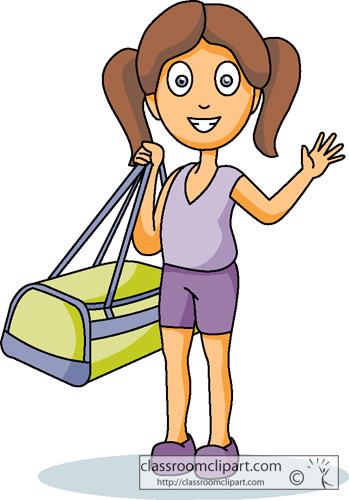 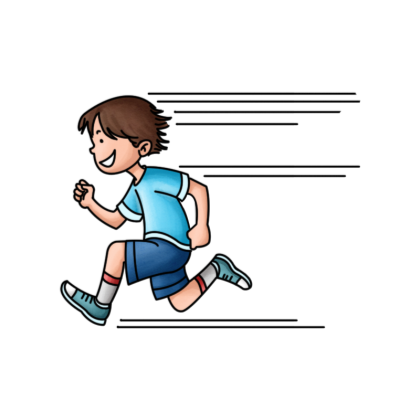 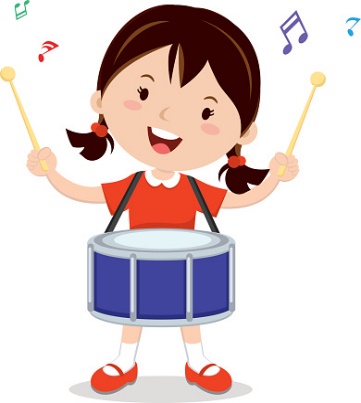 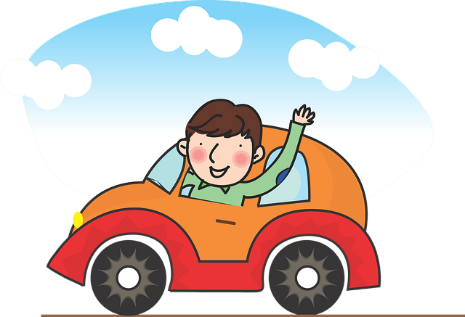 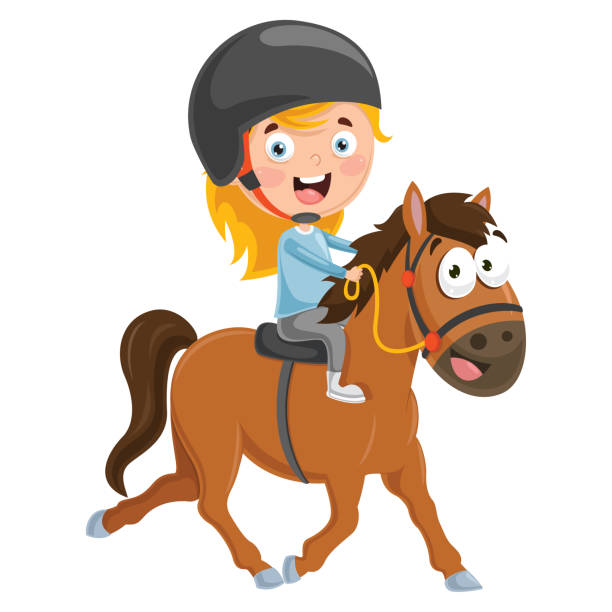 